Kartka WielkanocnaORGANIZATORKierownik świetlicy szkolnej SP 109 p. Monika Zimny,                                                                   szkolny koordynator  konkursu Aleksandra Floriańska.TEMATTematem konkursu jest kartka okolicznościowa z okazji zbliżających się Świąt Wielkanocnych. Zadaniem uczestników konkursu jest przedstawienie własnej wizji, nastroju oraz tradycji Świąt Wielkanocnych w postaci kartki świątecznej. Celem konkursu jest rozbudzenie zainteresowania pięknym zwyczajem obdarowywania się kartkami świątecznymi, ze względu na to, że tradycja ta powoli zanika.UCZESTNICYuczniowie klas I - III                                                                                                                                               uczniowie klas IV - VIIIWARUNKI KONKURSUKażdy uczestnik może wykonać jedną kartkę. Technika płaska, bez gotowych elementów zdobniczych. Format pracy A6 (wielkość standardowej „małej” koperty.) Wykonaną kartkę prosimy o dostarczenie w podpisanej kopercie (imię, nazwisko, klasa autora pracy). Pocztówki przechodzą na własność organizatorów. Wyróżnione kartki zostaną wysłane do pracowników Urzędu Dzielnicy Wawer                                        i na Kresy Wschodnie dla Polaków z Litwy i Ukrainy 
w ramach akcji „Paczka na Kresy”.Pocztówki przyjmujemy w sali 006 do 21 marca 2022 r.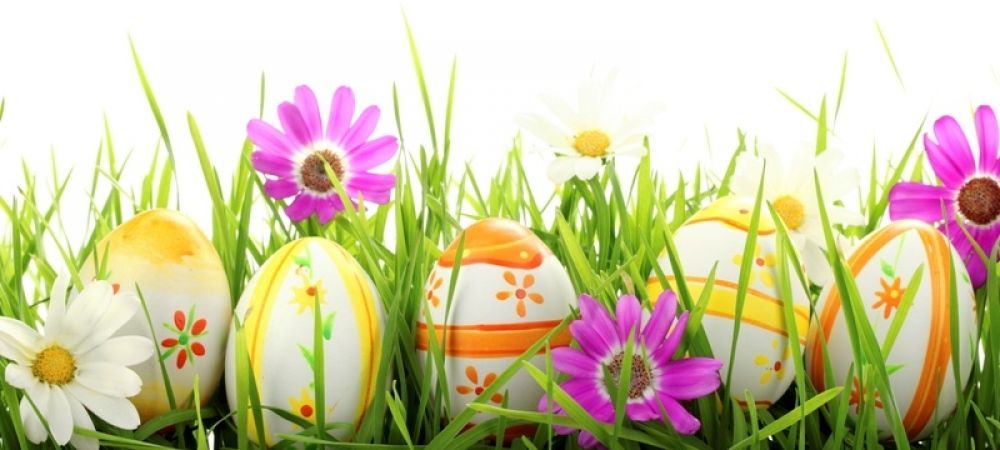 Zachęcam do udziału w konkursie – Aleksandra Floriańska